ПЛОВДИВСКИ УНИВЕРСИТЕТ „ПАИСИЙ ХИЛЕНДАРСКИ“ 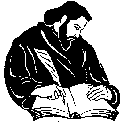 Анкетна карта № 1за проучване на мненията и предложенията на студентитеотносно организацията на учебния процес и административното обслужване в ПУУважаеми колега, С мнението си по поставените в анкетата въпроси, Вие ще съдействате за подобряване на организацията на учебната работа и ще допринесете за повишаване на качеството на обучение в Пловдивски университет. Моля, дайте своето мнение, като заградите с кръгче предпочитания от Вас отговор.Анкетата е анонимна!Обща информацияФакултет………………………………………………………..  Вие се обучавате в:1) Бакалавърска програма		2) Магистърска програма                                    По специалност ………………………………………………………………….…..Курс:	1) курс		2) II курс	3) III курс	4) IV курсПо време на обучението Ви каква част от лекциите сте посещавали?1) всички лекции		2) по-голямата част		3) по-малката част	4) нито еднаПо време на обучението Ви каква част от упражненията сте посещавали?1) всички упражнения	2) по-голямата част		3) по-малката част	4) нито едно Ако не сте посещавали редовно занятия, коя е причината за това?1) работя      2) безинтересни са ми	3) друго ………………………………  4) посещавал съм занятиятаКакъв е Вашият успех от следването до момента:1) среден		2) добър		3) много добър		4) отличен   Организация на обучението  Запознати ли сте с:  Смятате ли, че  учебните дисциплини, които изучавате, допринасят за:  Според Вас знанията и уменията, които усвоявате по време на обучението, са:   Разписанието, по което се провежда учебния процес, е: Как бихте оценили по шестобална скала (от 2 до 6) административното обслужване в университета по отношение на:Имали ли сте възможност да участвате в: Запознати ли сте с:Според Вас в Пловдивски университет „Паисий Хилендарски”: Какви са Вашите препоръки за подобряване на организацията на учебния процес в Университета?  Моля, запишете:………………………………………………………………………………………………………………………………………………….……..……………………………………………………………………………………………………………………………………………….…………..……………………………………………………………………………………………………………………………………………………….………………………………………………………………………………………………………………………………………………………….…………………………………………………………………………………………………………………………………………………………….…………………………………………………………………………………………………………………………………………………………….…………………………………………………………………………………………………………………………………………………………….…………даотчастине9.1Квалификационната характеристика на специалността 1239.2Учебният план, по който се обучавате1239.3Учебните програми на дисциплините, които изучавате123да, категоричнопо-скоро дапо-скоро не изобщо не10.1Професионалната Ви подготовка 123410.2Повишаването на общата Ви култура1234да, категоричнопо-скоро дапо-скоро не изобщо не11.1Актуални и отразяват постиженията на науката123411.2Актуални и ориентирани към потребностите на практиката1234да, категоричнопо-скоро дапо-скоро не изобщо не12.1Добро и дава възможност за самостоятелна работа123412.2Напрегнато и ограничава възможностите за самостоятелна работа123412.3Съобразено по-скоро с наличните аудитории и зали, а не с интересите и възможностите на студентите и преподавателите1234Оценка13.1Компетентност/точност13.2Бързина на обслужването13.3Работно време, съобразено със заетостта на студентите13.4Онлайн административни услуги13.5Като отношение към студентитедане13.1Публични лекции, срещи с представители на науката, бизнеса, културата1213.2Студентски творчески инициативи1213.3Програми за обмен на студенти1213.4Научни форуми1213.5Проекти на преподавателските екипи12даотчастине15.1Научните изследвания на Вашите преподаватели12315.2Научно-изследователската програма на Факултета123да, категоричнопо-скоро дапо-скоро не изобщо не16.1Преподаването е на високо академично ниво123116.2В университета работят добре подготвени и отдадени на работата си преподаватели123116.3Толерира се творчеството, инициативата, самостоятелното мислене123116.4Уважават се индивидуалните способности и се насърчава индивидуалното развитие на студентите123116.5.Насърчава се екипната работа1231